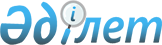 О внесении изменения в постановление акимата Акмолинской области от 25 июля 2008 года N а-6/314 "Об утверждении стандарта оказания государственной услуги "Назначение государственной адресной социальной помощи"
					
			Утративший силу
			
			
		
					Постановление акимата Акмолинской области от 28 октября 2008 года N A-7/452. Зарегистрировано Департаментом юстиции Акмолинской области 28 октября 2008 года N 3280. Утратило силу - постановлением акимата Акмолинской области от 10 марта 2011 года № А-6/358

      Сноска. Утратило силу - постановлением акимата Акмолинской области от 10.03.2011 № А-6/358

      В соответствии со статьей 9-1 Закона Республики Казахстан от 27 ноября 2000 года "Об административных процедурах", акимат Акмолинской области ПОСТАНОВЛЯЕТ:



      1. Внести в постановление акимата Акмолинской области "Об утверждении стандарта оказания государственной услуги "Назначение государственной адресной социальной помощи" от 25 июля 2007 года № а-6/314 (зарегистрировано в Региональном Реестре государственной регистрации нормативных правовых актов № 3264, опубликовано 19 августа 2008 года в газете "Акмолинская правда", 19 августа 2008 года в газете "Арка ажары") следующее изменение: 

      в Стандарте оказания государственной услуги "Назначение  государственной адресной социальной помощи", утвержденном указанным постановлением:

      в пункте 17 слова "и аспирантуру" исключить.



      2. Настоящее постановление акимата области вступает в силу со дня государственной регистрации в Департаменте юстиции Акмолинской области и вводится в действие со дня официального опубликования.      Аким области                                   А.Рау
					© 2012. РГП на ПХВ «Институт законодательства и правовой информации Республики Казахстан» Министерства юстиции Республики Казахстан
				